الجمهورية الجزائرية الديمقراطية الشعبية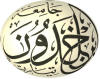 وزارة التعليم العالي و البحث العلميجامعة ابن خلدون – تيارت –كلية علوم الطبيعة والحياةالسنة الجامعية: 2023-2024استمــــارة التــــــرشح لعضويـــة المجلس التأديبيلكلية علوم الطبيعة والحياة الخاصة بالطلبةالاسم واللقب:.......................................................................................................................................................................تاريخ ومكان الازدياد:.............................................................................................................................................سنة البكالوريا:.....................................................رقم البكالوريا:....................................................................المستوى: L1       L2       L3       M1       M2           التخصص:.........................................................................................................................................................................البريد الالكتروني:.....................................................................................................................................................رقم الهاتف :...................................................................................................................................................................أصـرح برغبـتـي فــي التـرشـح لعضويـة المجــلس التأديبي للكلية الخـاصة بالطلبة.تيارت، في ............/02/2024توقيع الطالب(ة)   .......................................................................الجمهورية الجزائرية الديمقراطية الشعبيةوزارة التعليم العالي و البحث العلميجامعة ابن خلدون – تيارت –كلية علوم الطبيعة والحياةالسنة الجامعية: 2023-2024استمــــارة التــــــرشح لعضويـــة المجلس التأديبيلقسم: ................................................................ الخاصة بالطلبةالاسم واللقب:.......................................................................................................................................................................تاريخ ومكان الازدياد:.............................................................................................................................................سنة البكالوريا:.....................................................رقم البكالوريا:....................................................................المستوى: L1       L2       L3       M1       M2           التخصص:.........................................................................................................................................................................البريد الالكتروني:.....................................................................................................................................................رقم الهاتف :...................................................................................................................................................................أصـرح برغبـتـي فــي التـرشـح لعضويـة المجــلس التأديبي للقسم الخـاصة بالطلبة.تيارت، في ............/02/2024توقيع الطالب(ة)   .......................................................................